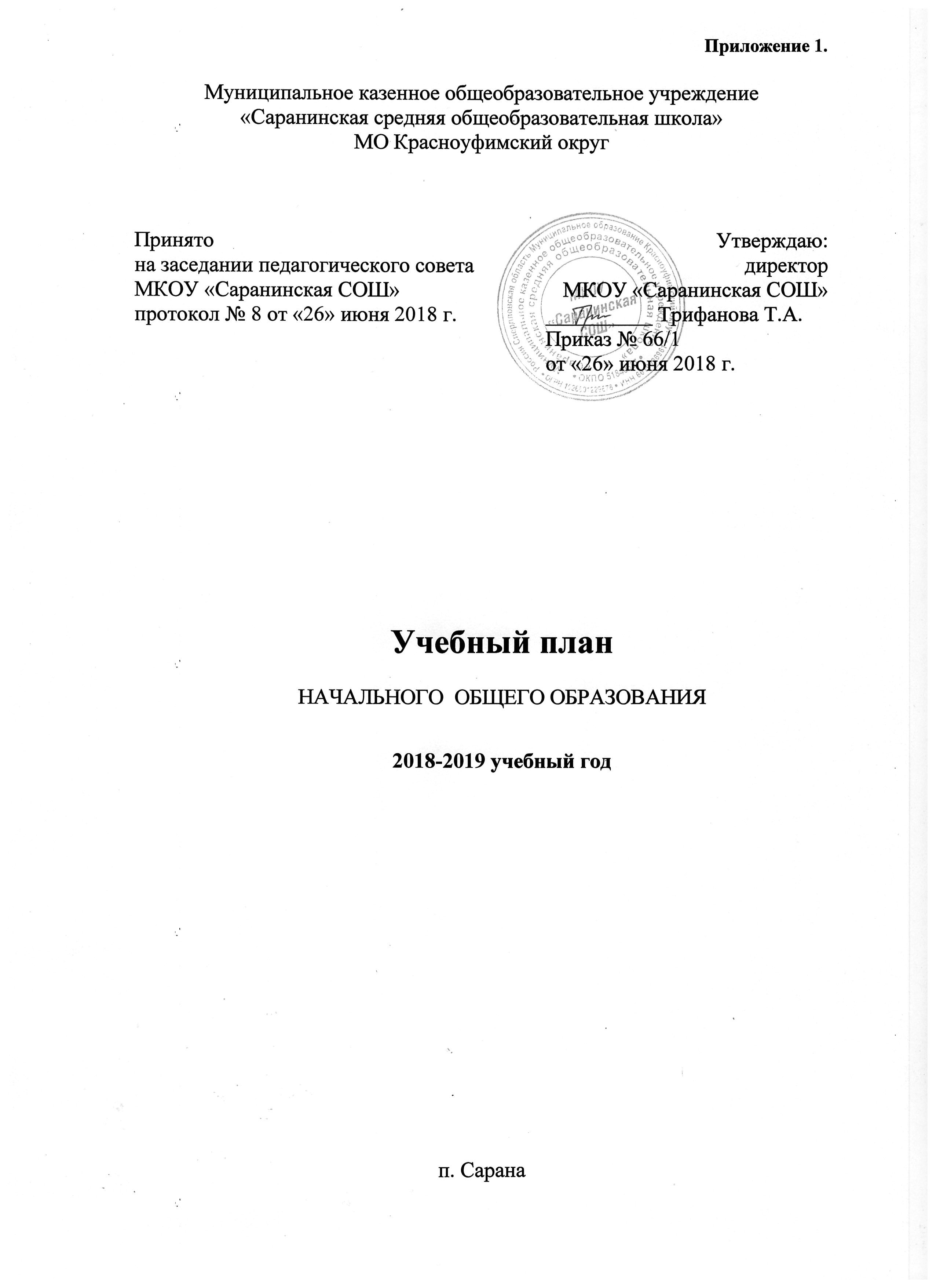 ПОЯСНИТЕЛЬНАЯ ЗАПИСКАУчебный план начального общего образования МКОУ «Саранинская СОШ» (далее - учебный план) определяет перечень, трудоемкость, последовательность и распределение по периодам обучения учебных предметов, формы промежуточной аттестации обучающихся, фиксирует общий объем нагрузки, максимальный объѐм аудиторной нагрузки обучающихся, состав и структуру предметных областей.Учебный план определяет общие рамки принимаемых решений при разработке содержания образования, требований к его усвоению и организации образовательной деятельности, а также выступает в качестве одного из основных механизмов ее реализации.Учебный план является приложением образовательной программы начального общего образования МКОУ «Саранинская СОШ», разработанной в соответствии с ФГОСс учетом соответствующих примерных основных образовательных программ.Нормативная база: Федеральный закон «Об образовании в Российской Федерации» № 273-ФЗ от 29.12.2012 года; Закон Свердловской области «Об образовании в Свердловской области» №78-ОЗ от 15.07.2013 г.; СанПиН 2.4.2. 2821 – 10 «Санитарно-эпидемиологические требования к условиям иорганизации обучения в общеобразовательных учреждениях» (утверждены постановлением Главного государственного санитарного врача Российской Федерации от 29 декабря 2010 года № 189, зарегистрированным в Минюсте России 3 марта 2011 года, регистрационный номер 19993) (с изменениями и дополнениями); Федеральный государственный образовательный стандарт начального общего образования (утвержден приказом Минобрнауки России от 6 октября 2009 года № 373, зарегистрирован в Минюсте России 22 декабря 2009 года, регистрационный номер 17785) (в действующей редакции с изменениями); Порядок организации и осуществления образовательной деятельности по основным общеобразовательным программам – образовательным программам начального общего, основного общего и среднего общего образования, утв. приказом Минобрнауки РФ от 30 августа 2013 г. № 1015; Приказ Министерства образования и науки Российской Федерации от 31.03.2016г. №336 № «Об утверждении перечня средств обучения и воспитания, необходимых для реализации образовательных программ начального общего, основного общего и среднего общего образования, соответствующих современным условиям обучения, необходимого при оснащении общеобразовательных организаций в целях реализации мероприятий по содействию созданию в субъектах Российской Федерации (исходя из прогнозируемой потребности) новых мест в общеобразовательных организациях, критериев его формирования и требований к функциональному оснащению, а также норматива стоимости оснащения одного места обучающегося указанными средствами обучения и воспитания»; Приказ Министерства образования и науки Российской Федерации от 31.03.2014 № 253 "Об утверждении федеральных перечней учебников, рекомендуемых к использованию при реализации имеющих государственную аккредитацию образовательных программ начального общего, основного общего, среднего общего образования" (в действующей редакции с изменениями);Приказ Министерства образования и науки Российской Федерации от 9 июня 2016№ 699 «Об утверждении перечня организаций, осуществляющих выпуск учебных пособий, которые допускаются к использованию при реализации имеющих государственную аккредитацию образовательных программ начального общего, основного общего, среднего общего образования»;Примерная основная образовательная программа начального общего образования, одобренная Федеральным учебно-методическим объединением по общему образованию; Протокол заседания от 8 апреля 2015 г. № 1/15; Устав Муниципального казенного общеобразовательного учреждения «Саранинская средняя общеобразовательная школа» (в действующей редакции); Образовательная программа начального общего образования МКОУ «Саранинская СОШ»;Учебный план составлен с учетом интересов обучающихся и их родителей (аналитическая справка по результатам анкетирования от 31.08.2018 г. и протоколы родительских собраний).Учебный план составлен в соответствии с целями и задачами МКОУ «Саранинская СОШ» и направлен на обеспечение выполнения требований федерального государственного образовательного стандарта начального общего образования, формирование личности обучающегося, развитие его индивидуальных способностей, положительной мотивации и умений в учебной деятельности (овладение чтением, письмом, счетом, основными навыками учебной деятельности, элементами теоретического мышления, простейшими навыками самоконтроля, культурой поведения и речи, основами личной гигиены и здорового образа жизни).Учебный план предусматривает рациональный баланс между обязательной частью и частью, формируемой участниками образовательных отношений (ФГОС – 80 % на 20 %).Количество учебных занятий за 4 учебных года не может составлять менее 2904 часов и более 3345 часов. План внеурочной деятельности определяет состав и структуру направлений, формы организации, объем внеурочной деятельности для обучающихся (до 1350 часов за четыре года обучения) с учетом интересов обучающихся и возможностей школы.РЕЖИМ РАБОТЫ МКОУ «САРАНИНСКАЯ СОШ»Учебный план на 2018/2019 учебный год обеспечивает выполнение гигиенических требований к режиму образовательного процесса, установленных СанПиН 2.4.2.2821-10 «Санитарно-эпидемиологические требования к условиям и организации обучения в общеобразовательных учреждениях», утвержденных постановлением Главного государственного санитарного врача Российской Федерации от 29.12.2010 №189 (далее – СанПиН 2.4.2.2821-10) и предусматривает:продолжительность учебной недели 5 дней – для учащихся I класса;продолжительность учебной недели 6 дней – II - IV классов; Время работы МКОУ «Саранинская СОШ» пн.– сб. с 8:00 3. ПРОДОЛЖИТЕЛЬНОСТЬ УЧЕБНОГО ГОДА И УЧЕБНОЙ НЕДЕЛИсоответствии с учебным планом устанавливается следующая продолжительность учебного года:– I класс – 33 учебные недели;– II-IV классы – 34 учебных недели.Для профилактики переутомления обучающихся в календарном учебном графике предусмотрено равномерное распределение периодов учебного времени и каникул.Количество часов, отведенных на освоение учащимися учебного плана МКОУ «Саранинская СОШ», состоящего из обязательной части и части, формируемой участниками образовательных отношений, не превышает величину недельной образовательной нагрузки, установленную СанПиН 2.4.2.2821-10: 1 класс – 21 час, 2-4 класс – 26 часов.Объем домашних заданий (по всем предметам) определяется таким образом, чтобы затраты времени на его выполнение не превышали (в астрономических часах): во 2-3 классах - 1,5 ч., в 4 классе – 2 ч.ДОПОЛНИТЕЛЬНЫЕ ТРЕБОВАНИЯ ПРИ ОРГАНИЗАЦИИ ОБУЧЕНИЯ В 1 КЛАССЕУчебные занятия проводятся по 5-дневной учебной неделе и только в первую смену.Используется «ступенчатый» режим обучения в первом полугодии:в сентябре-октябре – по 3 урока в день по 35 минут каждый, в ноябре-декабре – по 4 урока по 35 минут каждый; во втором полугодии: январь-май – по 4 урока по 45 минут каждый;в середине учебного дня организуется динамическая пауза продолжительностью 40минут;объем максимальной допустимой нагрузки в течение дня для обучающихся 1 класса не превышает 4 уроков и 1 день в неделю – не более 5 уроков, за счѐт урока физической культуры;обучение проводится без балльного оценивания знаний учащихся и домашних заданий;предусмотрены дополнительные недельные каникулы в середине третьей четверти18.02.2019 по 24.02.2019 гг.;в сентябре-октябре четвертый урок и один раз в неделю пятый урок (всего 48 уроков) проводятся в нетрадиционной форме: целевые прогулки, экскурсии, уроки-театрализации, уроки-игры; содержание нетрадиционных уроков направлено на развитие и совершенствование движения обучающихся. Уроки в нетрадиционной форме распределяются в соответствии с рабочими программами учителя следующим образом: 24 урока физической культуры и 24 урока по другим учебным предметам, в том числе: 4 экскурсии по окружающему миру, 4 экскурсии по изобразительному искусству, 3 экскурсии по литературному чтению, 2 экскурсии по технологии, 3 урока театрализации по музыке, по 1 уроку в форме игры по русскому языку и математике, по 1 уроку-путешествию по русскому языку и математике.ДЕЛЕНИЕ КЛАССОВ НА ГРУППЫДеление классов на группы осуществляется при проведении уроков по предмету «Основы религиозных культур и светской этики» при выборе родителями (законными представителями) учащихся двух и более модулей.УЧЕБНО-МЕТОДИЧЕСКОЕ ОБЕСПЕЧЕНИЕМКОУ «Саранинская СОШ» при реализации образовательных программ использует:учебники из числа входящих в федеральный перечень учебников, рекомендуемых киспользованию при реализации имеющих государственную аккредитацию образовательных программ начального общего, основного общего, среднего общего образования (Приказ Министерства образования и науки Российской Федерации от 31.03.2014 №253 «Об утверждении федерального перечня учебников, рекомендованных киспользованию при реализации имеющих государственную аккредитацию образовательных программ начального общего, основного общего, среднего общего образования»);учебные пособия, выпущенные организациями, входящими в перечень организаций, осуществляющих выпуск учебных пособий, которые допускаются киспользованию	при	реализации	имеющих	государственную	аккредитациюобразовательных программ начального общего, основного общего, среднего общего образования (Приказ Министерства образования и науки РФ от 09.06.2016 №699).Используемый УМК: «Школа России».ОСОБЕННОСТИ УЧЕБНОГО ПЛАНА В СООТВЕТСТВИИ С ТРЕБОВАНИЯМИФГОС НООУчебный план состоит	из обязательной части и части, формируемой участникамиобразовательных отношений.Обязательная часть учебного плана определяет состав обязательных учебных предметов основной образовательной программы начального общего образования (русский язык, литературное чтение, родной язык и литературное чтение на родном языке, математика, окружающий мир, музыка, изобразительное искусство, технология, физическая культура) и учебное время, отводимое на их изучение по классам (годам) обучения и составляет 80% основной образовательной программы, часть, формируемая участниками образовательных отношений основной образовательной программы - 20% реализуется через учебные курсы, обеспечивающие различные интересы обучающихся и внеурочную деятельность и является обязательным для всех обучающихся.Учебный план обеспечивает преподавание и изучение государственного языка Российской Федерации, возможность преподавания родного языка из числа языков народов Российской Федерации, а также устанавливает количество занятий, отводимых на их изучение, по классам (годам) обучения.Учебный план отражает реализацию всех образовательных областей в соответствии с ФГОС НОО.Основные задачи реализации содержания обязательных учебных областейПредметная область Русский язык и литературное чтение представлена вучебном плане предметами Русский язык и Литературное чтение.Содержание предмета Русский язык должно содействовать развитию речевой деятельности обучающихся, способности выбирать средства языка в соответствии с условиями общения, формировать первоначальные представления о единстве и многообразии языкового и культурного пространства России. На изучение Русского языка в 1 – 4 классе выделяется 5 часов в неделю.Предмет Литературное чтение в начальной школе является первым этапом единогонепрерывного курса литературы. Наряду с русским языком он формирует функциональную грамотность, способствует общему развитию и воспитанию ребенка. Успешность изучения курса литературного чтения обеспечивает результативность обучения по другим предметам начальной школы. Приоритетной целью обучения литературному чтению в начальной школе является формирование читательской компетентности младшего школьника, осознание себя как грамотного читателя, способного к творческой деятельности. Литературное чтение призвано содействовать формированию нравственного сознания и эстетического вкуса младшего школьника, пониманию духовной сущности произведений. Предмет Литературное чтение изучается в 1 классе 4 часа в неделю, в 2-4 классе по 4 часа в неделю.Предметная область Родной язык и литературное чтение на родном языке в учебном плане не представлена отдельными учебными предметами. Предметныерезультаты данной области достигаются в рамках изучения курса Русский язык и Литературное чтение на всем уровне начального общего образования.Изучение предметной области Родной язык и литературное чтение на родном языке должно обеспечить: воспитание ценностного отношения к родному языку как хранителю культуры, включение в культурно-языковое поле своего народа, формирование первоначальных представлений о единстве и многообразии языкового и культурного пространства России, о языке как основе национального самосознания; развитие у обучающихся культуры владения родным языком. Понимание родной литературы как одной из основных национально-культурных ценностей народа, как особого способа познания жизни, как явления национальной и мировой культуры, средства сохранения и передачи нравственных ценностей и традиций; осознание значимости чтения на родном языке для личного развития; формирование представлений о мире, национальной истории и культуре.Изучение предметной области Математика и информатика является одной из важнейших задач непрерывного образования в школе. Одной из основных целей курса Математики в начальной школе является математическое развитие младшего школьника: использование математических представлений для описания окружающих предметов, процессов, явлений в количественном и пространственном отношении; формирование способности к продолжительной умственной деятельности, основ логического мышления, пространственного воображения; воспитание критичности мышления, интереса к умственному труду, стремления использовать математические знания в повседневной жизни. На изучение учебного предмета Математика отводится 4 часа в неделю с 1 по 4 класс.Изучение иностранного языка на ступени начального общего образования призвано формировать у обучающихся первоначальные представления о роли и значимости иностранного языка в жизни современного человека. Знакомство с детским пластом культуры страны изучаемого языка не только заложит основы уважительного отношениячужой культуре, но и будет способствовать более глубокому осознанию обучающимися особенностей культуры своего народа. Предметная область Иностранный язык предметом Английский язык – 2-4 класс, на изучение которых отводится по 2 часа в неделю в каждом классе.Предметная  область  Обществознание  и  естествознание  (Окружающий  мир)представлена изучением курса Окружающий мир, который имеет целью расширить, систематизировать и углубить исходные представления о природных и социальных объектах и явлениях как компонентах единого мира, овладеть основами практико-ориентированных знаний о природе, человеке, обществе, приобрести целостный взгляд на мир. На изучение курса Окружающий мир отведено по 2 часа в неделю с 1 по 4 класс.учебный план 4 класса включѐн курс «Основы религиозной культуры и светской этики» (далее–ОРКСЭ) по 1 часу в неделю (всего 34 часа). Целью учебного предмета ОРКСЭ является формирование у учащегося мотиваций к осознанному нравственному поведению, основанному на знании и уважении культурных и религиозных традиций многонационального народа России, а также к диалогу с представителями других культур и мировоззрений. Выбор модуля в рамках учебного предмета ОРКСЭ осуществляется родителями (законными представителями) обучающихся и фиксируется протоколами родительских собраний и письменными заявлениями родителей. На основании произведѐнного выбора формируются учебные группы вне зависимости от количества учащихся в каждой группе. При проведении уроков по предмету «Основы религиозных культур и светской этики» по выбору родителей (законных представителей) учащимися изучается модуль «Основы светской этики» . Такие предметы, как Музыка и Изобразительное искусство, входят в предметную область Искусство и призваны формировать основы музыкальной и художественнойкультуры обучающихся через эмоциональное активное восприятие, развивать образное и ассоциативное мышление и воображение, учебно-творческие способности в различных видах музыкальной и художественной деятельности. На изучение данных курсов отведено по 1 часу в неделю с 1 по 4 класс.Уроки Технологии дают возможность обучать приемам решения конструкторских, художественно-конструкторских и технологических задач, что является основой для развития основ творческой деятельности, конструкторско-технологического мышления, пространственного воображения, эстетических представлений, мелкой моторики рук. На изучение курса Технология отводится по 1 часу в 1-4 классах.Предмет Физическая культура направлен на формирование понимания значения занятий физической культурой для укрепления здоровья и физического развития, для трудовой деятельности, военной практики; на формирование привычки и необходимости ведения здорового образа жизни. На изучение курса Физическая культура отведено по 3 часа в неделю с 1 по 4 классы.Часть учебного плана, формируемая участниками образовательных отношений, обеспечивает реализацию индивидуальных потребностей обучающихся. В целях обеспечения индивидуальных потребностей обучающихся часть учебного плана, формируемая участниками образовательных отношений, предусматривает следующие курсы: Речь и культура общения, Информатика и В мире книг. Время, отводимое на данную часть внутри максимально допустимой недельной нагрузки.8 . НЕДЕЛЬНЫЙ  И  ГОДОВОЙ    УЧЕБНЫЙ  ПЛАН  ДЛЯ 1-4 КЛАССОВ Учебный план начального общего образования (недельная сетка часов)Учебный план начального общего образования (годовая сетка часов)В учебном плане 1-4 класса курс «Родной язык» не представлен отдельным учебным предметом. Предметные результаты курса «Родной язык» достигаются в рамках изучения курса «Русский язык». В учебном плане 2-4 класса курс «Литературное чтение на родном языке» не представлен отдельным учебным предметом. Предметные результаты данного курса достигаются в рамках изучения курса «Литературное чтение».ФОРМЫ И ПЕРИОДИЧНОСТЬ ПРОМЕЖУТОЧНОЙ АТТЕСТАЦИИ Освоение образовательной программы, в том числе отдельной части или всегообъема учебного предмета, курса образовательной программы, сопровождается промежуточной аттестацией обучающихся, проводимой в порядке, установленном локальным актом - положением МКОУ«Саранинская СОШ» «О проведении промежуточной аттестации учащихся».Промежуточная аттестация проводится начиная со второго класса. Промежуточная аттестация подразделяется на четвертную промежуточную аттестацию, которая проводится по каждому учебному предмету, курсу, дисциплине, модулю по итогам четверти, а также годовую промежуточную аттестацию, которая проводится по каждому учебному предмету, курсу, дисциплине, модулю по итогам учебного года.Сроки промежуточной аттестации определены в календарном учебном графике организации.Формами промежуточной аттестации являются:письменная проверка – письменный ответ учащегося на один или систему вопросов (заданий). К письменным ответам относятся: домашние, проверочные, лабораторные, практические, контрольные, творческие работы; письменные отчѐты о наблюдениях; письменные ответы на вопросы теста; сочинения, изложения, диктанты, рефераты и другое;устная проверка – устный ответ учащегося на один или систему вопросов в форме ответа на билеты, беседы, собеседования и другое;комбинированная проверка - сочетание письменных и устных форм проверок. Иные формы промежуточной аттестации могут предусматриваться образовательнойпрограммой.ФОРМЫ ОРГАНИЗАЦИИ ОБРАЗОВАТЕЛЬНОЙ ДЕЯТЕЛЬНОСТИФормы образовательного процесса: уроки, уроки-экскурсии, практикумы, «круглые столы», олимпиады, практические занятия, консультации, самостоятельная работа, групповая работа, работа в парах, конференции, диспуты, соревнования, поисковые и научные исследования, общественно-полезные проекты на добровольной основе в соответствии с выбором участников образовательного процесса и пр..Технологии, используемые в рамках образовательного процесса: технология дифференцированного обучения, развивающее обучение, игровые подходы, проблемное обучение, здоровьесберегающие технологии, ИКТ – технологии, метод проектов и исследовательской деятельности и др.NПредметныеОсновные задачи реализации содержанияОсновные задачи реализации содержанияОсновные задачи реализации содержанияобластип/п1Русский язык иФормирование   первоначальных   представлений   о   русскомФормирование   первоначальных   представлений   о   русскомФормирование   первоначальных   представлений   о   русскомФормирование   первоначальных   представлений   о   русскомФормирование   первоначальных   представлений   о   русскомлитературноеязыке как государственном языке Российской Федерации, какязыке как государственном языке Российской Федерации, какязыке как государственном языке Российской Федерации, какязыке как государственном языке Российской Федерации, какязыке как государственном языке Российской Федерации, какчтениесредстве общения людей разных национальностей в России исредстве общения людей разных национальностей в России исредстве общения людей разных национальностей в России исредстве общения людей разных национальностей в России исредстве общения людей разных национальностей в России иза рубежом. Развитие диалогической и монологической устнойза рубежом. Развитие диалогической и монологической устнойза рубежом. Развитие диалогической и монологической устнойза рубежом. Развитие диалогической и монологической устнойза рубежом. Развитие диалогической и монологической устнойи письменной речи, коммуникативных умений, нравственных ии письменной речи, коммуникативных умений, нравственных ии письменной речи, коммуникативных умений, нравственных ии письменной речи, коммуникативных умений, нравственных ии письменной речи, коммуникативных умений, нравственных иэстетических чувств, способностей к творческой деятельности.эстетических чувств, способностей к творческой деятельности.эстетических чувств, способностей к творческой деятельности.эстетических чувств, способностей к творческой деятельности.эстетических чувств, способностей к творческой деятельности.2Родной язык иФормирование  первоначальных  представлений  о  единстве  иФормирование  первоначальных  представлений  о  единстве  иФормирование  первоначальных  представлений  о  единстве  иФормирование  первоначальных  представлений  о  единстве  иФормирование  первоначальных  представлений  о  единстве  илитературноемногообразии языкового и культурного пространства России, омногообразии языкового и культурного пространства России, омногообразии языкового и культурного пространства России, омногообразии языкового и культурного пространства России, омногообразии языкового и культурного пространства России, очтение наязыке  как  основе  национального  самосознания.  Развитиеязыке  как  основе  национального  самосознания.  Развитиеязыке  как  основе  национального  самосознания.  Развитиеязыке  как  основе  национального  самосознания.  Развитиеязыке  как  основе  национального  самосознания.  Развитиеродном языкедиалогической и монологической устной и письменной речи надиалогической и монологической устной и письменной речи надиалогической и монологической устной и письменной речи надиалогической и монологической устной и письменной речи надиалогической и монологической устной и письменной речи народном  языке,  коммуникативных  умений,  нравственных  иродном  языке,  коммуникативных  умений,  нравственных  иродном  языке,  коммуникативных  умений,  нравственных  иродном  языке,  коммуникативных  умений,  нравственных  иродном  языке,  коммуникативных  умений,  нравственных  иэстетических чувств, способностей к творческой деятельностиэстетических чувств, способностей к творческой деятельностиэстетических чувств, способностей к творческой деятельностиэстетических чувств, способностей к творческой деятельностиэстетических чувств, способностей к творческой деятельностина родном языке.на родном языке.3ИностранныйФормирование  дружелюбного  отношения  и  толерантности  кФормирование  дружелюбного  отношения  и  толерантности  кФормирование  дружелюбного  отношения  и  толерантности  кФормирование  дружелюбного  отношения  и  толерантности  кФормирование  дружелюбного  отношения  и  толерантности  кязыкносителям другого языка на основе знакомства с жизнью своихносителям другого языка на основе знакомства с жизнью своихносителям другого языка на основе знакомства с жизнью своихносителям другого языка на основе знакомства с жизнью своихносителям другого языка на основе знакомства с жизнью своихсверстников  в  других  странах,  с  детским  фольклором  исверстников  в  других  странах,  с  детским  фольклором  исверстников  в  других  странах,  с  детским  фольклором  исверстников  в  других  странах,  с  детским  фольклором  исверстников  в  других  странах,  с  детским  фольклором  идоступными  образцами  детской  художественной  литературы,доступными  образцами  детской  художественной  литературы,доступными  образцами  детской  художественной  литературы,доступными  образцами  детской  художественной  литературы,доступными  образцами  детской  художественной  литературы,формирование  начальных  навыков  общения  в  устной  иформирование  начальных  навыков  общения  в  устной  иформирование  начальных  навыков  общения  в  устной  иформирование  начальных  навыков  общения  в  устной  иформирование  начальных  навыков  общения  в  устной  иписьменной   форме   с   носителями   иностранного   языка,письменной   форме   с   носителями   иностранного   языка,письменной   форме   с   носителями   иностранного   языка,письменной   форме   с   носителями   иностранного   языка,письменной   форме   с   носителями   иностранного   языка,коммуникативных   умений,   нравственных   и   эстетическихкоммуникативных   умений,   нравственных   и   эстетическихкоммуникативных   умений,   нравственных   и   эстетическихкоммуникативных   умений,   нравственных   и   эстетическихкоммуникативных   умений,   нравственных   и   эстетическихчувств,    способностей    к    творческой    деятельности    начувств,    способностей    к    творческой    деятельности    начувств,    способностей    к    творческой    деятельности    начувств,    способностей    к    творческой    деятельности    начувств,    способностей    к    творческой    деятельности    наиностранном языке.иностранном языке.4Математика иРазвитиематематическойречи,логическогоиинформатикаалгоритмического   мышления,алгоритмического   мышления,воображения,   обеспечениевоображения,   обеспечениевоображения,   обеспечениепервоначальных представлений о компьютерной грамотностипервоначальных представлений о компьютерной грамотностипервоначальных представлений о компьютерной грамотностипервоначальных представлений о компьютерной грамотностипервоначальных представлений о компьютерной грамотностипервоначальных представлений о компьютерной грамотностипервоначальных представлений о компьютерной грамотностипервоначальных представлений о компьютерной грамотностипервоначальных представлений о компьютерной грамотности5ОбществознаниеФормирование уважительного отношения к семье, населенномуФормирование уважительного отношения к семье, населенномуФормирование уважительного отношения к семье, населенномуФормирование уважительного отношения к семье, населенномуФормирование уважительного отношения к семье, населенномуФормирование уважительного отношения к семье, населенномуФормирование уважительного отношения к семье, населенномуФормирование уважительного отношения к семье, населенномуФормирование уважительного отношения к семье, населенномуи естествознаниепункту,  региону,  России,  истории,  культуре,  природе  нашейпункту,  региону,  России,  истории,  культуре,  природе  нашейпункту,  региону,  России,  истории,  культуре,  природе  нашейпункту,  региону,  России,  истории,  культуре,  природе  нашейпункту,  региону,  России,  истории,  культуре,  природе  нашейпункту,  региону,  России,  истории,  культуре,  природе  нашейпункту,  региону,  России,  истории,  культуре,  природе  нашейпункту,  региону,  России,  истории,  культуре,  природе  нашейпункту,  региону,  России,  истории,  культуре,  природе  нашей(Окружающийстраны,   ее   современной   жизни.   Осознание   ценности,страны,   ее   современной   жизни.   Осознание   ценности,страны,   ее   современной   жизни.   Осознание   ценности,страны,   ее   современной   жизни.   Осознание   ценности,страны,   ее   современной   жизни.   Осознание   ценности,страны,   ее   современной   жизни.   Осознание   ценности,страны,   ее   современной   жизни.   Осознание   ценности,страны,   ее   современной   жизни.   Осознание   ценности,страны,   ее   современной   жизни.   Осознание   ценности,мир)целостности и многообразия окружающего мира, своего местацелостности и многообразия окружающего мира, своего местацелостности и многообразия окружающего мира, своего местацелостности и многообразия окружающего мира, своего местацелостности и многообразия окружающего мира, своего местацелостности и многообразия окружающего мира, своего местацелостности и многообразия окружающего мира, своего местацелостности и многообразия окружающего мира, своего местацелостности и многообразия окружающего мира, своего местав   нем.   Формирование   модели   безопасного   поведения   вв   нем.   Формирование   модели   безопасного   поведения   вв   нем.   Формирование   модели   безопасного   поведения   вв   нем.   Формирование   модели   безопасного   поведения   вв   нем.   Формирование   модели   безопасного   поведения   вв   нем.   Формирование   модели   безопасного   поведения   вв   нем.   Формирование   модели   безопасного   поведения   вв   нем.   Формирование   модели   безопасного   поведения   вв   нем.   Формирование   модели   безопасного   поведения   вусловиях  повседневной  жизни  и  в  различных  опасных  иусловиях  повседневной  жизни  и  в  различных  опасных  иусловиях  повседневной  жизни  и  в  различных  опасных  иусловиях  повседневной  жизни  и  в  различных  опасных  иусловиях  повседневной  жизни  и  в  различных  опасных  иусловиях  повседневной  жизни  и  в  различных  опасных  иусловиях  повседневной  жизни  и  в  различных  опасных  иусловиях  повседневной  жизни  и  в  различных  опасных  иусловиях  повседневной  жизни  и  в  различных  опасных  ичрезвычайных   ситуациях.   Формирование   психологическойчрезвычайных   ситуациях.   Формирование   психологическойчрезвычайных   ситуациях.   Формирование   психологическойчрезвычайных   ситуациях.   Формирование   психологическойчрезвычайных   ситуациях.   Формирование   психологическойчрезвычайных   ситуациях.   Формирование   психологическойчрезвычайных   ситуациях.   Формирование   психологическойчрезвычайных   ситуациях.   Формирование   психологическойчрезвычайных   ситуациях.   Формирование   психологическойкультуры  и  компетенции  для  обеспечения  эффективного  икультуры  и  компетенции  для  обеспечения  эффективного  икультуры  и  компетенции  для  обеспечения  эффективного  икультуры  и  компетенции  для  обеспечения  эффективного  икультуры  и  компетенции  для  обеспечения  эффективного  икультуры  и  компетенции  для  обеспечения  эффективного  икультуры  и  компетенции  для  обеспечения  эффективного  икультуры  и  компетенции  для  обеспечения  эффективного  икультуры  и  компетенции  для  обеспечения  эффективного  ибезопасного взаимодействия в социуме.безопасного взаимодействия в социуме.безопасного взаимодействия в социуме.безопасного взаимодействия в социуме.безопасного взаимодействия в социуме.безопасного взаимодействия в социуме.6ОсновыВоспитаниеспособностикдуховномудуховномуразвитию,религиозныхнравственномунравственномусамосовершенствованию.самосовершенствованию.самосовершенствованию.самосовершенствованию.ФормированиеФормированиеФормированиекультур ипервоначальных   представлений   о   светской   этике,   обпервоначальных   представлений   о   светской   этике,   обпервоначальных   представлений   о   светской   этике,   обпервоначальных   представлений   о   светской   этике,   обпервоначальных   представлений   о   светской   этике,   обпервоначальных   представлений   о   светской   этике,   обпервоначальных   представлений   о   светской   этике,   обпервоначальных   представлений   о   светской   этике,   обпервоначальных   представлений   о   светской   этике,   обсветской этикиотечественных  традиционных  религиях,  их  роли  в  культуре,отечественных  традиционных  религиях,  их  роли  в  культуре,отечественных  традиционных  религиях,  их  роли  в  культуре,отечественных  традиционных  религиях,  их  роли  в  культуре,отечественных  традиционных  религиях,  их  роли  в  культуре,отечественных  традиционных  религиях,  их  роли  в  культуре,отечественных  традиционных  религиях,  их  роли  в  культуре,отечественных  традиционных  религиях,  их  роли  в  культуре,отечественных  традиционных  религиях,  их  роли  в  культуре,истории и современности Россииистории и современности Россииистории и современности Россииистории и современности Россииистории и современности России7ИскусствоРазвитиеспособностейспособностейкхудожественно-образному,художественно-образному,художественно-образному,художественно-образному,эмоционально-ценностномуэмоционально-ценностномуэмоционально-ценностномувосприятиювосприятиюпроизведенийпроизведенийизобразительного  и  музыкального  искусства,  выражению  визобразительного  и  музыкального  искусства,  выражению  визобразительного  и  музыкального  искусства,  выражению  визобразительного  и  музыкального  искусства,  выражению  визобразительного  и  музыкального  искусства,  выражению  визобразительного  и  музыкального  искусства,  выражению  визобразительного  и  музыкального  искусства,  выражению  визобразительного  и  музыкального  искусства,  выражению  визобразительного  и  музыкального  искусства,  выражению  втворческих работах своего отношения к окружающему мирутворческих работах своего отношения к окружающему мирутворческих работах своего отношения к окружающему мирутворческих работах своего отношения к окружающему мирутворческих работах своего отношения к окружающему мирутворческих работах своего отношения к окружающему мирутворческих работах своего отношения к окружающему мирутворческих работах своего отношения к окружающему мирутворческих работах своего отношения к окружающему миру8ТехнологияФормирование  опыта  как  основы  обучения  и  познания,Формирование  опыта  как  основы  обучения  и  познания,Формирование  опыта  как  основы  обучения  и  познания,Формирование  опыта  как  основы  обучения  и  познания,Формирование  опыта  как  основы  обучения  и  познания,Формирование  опыта  как  основы  обучения  и  познания,Формирование  опыта  как  основы  обучения  и  познания,Формирование  опыта  как  основы  обучения  и  познания,Формирование  опыта  как  основы  обучения  и  познания,осуществление   поисково-аналитической   деятельности   дляосуществление   поисково-аналитической   деятельности   дляосуществление   поисково-аналитической   деятельности   дляосуществление   поисково-аналитической   деятельности   дляосуществление   поисково-аналитической   деятельности   дляосуществление   поисково-аналитической   деятельности   дляосуществление   поисково-аналитической   деятельности   дляосуществление   поисково-аналитической   деятельности   дляосуществление   поисково-аналитической   деятельности   дляпрактического  решения  прикладных  задач  с  использованиемпрактического  решения  прикладных  задач  с  использованиемпрактического  решения  прикладных  задач  с  использованиемпрактического  решения  прикладных  задач  с  использованиемпрактического  решения  прикладных  задач  с  использованиемпрактического  решения  прикладных  задач  с  использованиемпрактического  решения  прикладных  задач  с  использованиемпрактического  решения  прикладных  задач  с  использованиемпрактического  решения  прикладных  задач  с  использованиемзнаний, полученных при изучении других учебных предметов,знаний, полученных при изучении других учебных предметов,знаний, полученных при изучении других учебных предметов,знаний, полученных при изучении других учебных предметов,знаний, полученных при изучении других учебных предметов,знаний, полученных при изучении других учебных предметов,знаний, полученных при изучении других учебных предметов,знаний, полученных при изучении других учебных предметов,знаний, полученных при изучении других учебных предметов,формированиеформированиепервоначальногопервоначальногопервоначальногоопытапрактическойпрактическойпреобразовательной деятельностипреобразовательной деятельностипреобразовательной деятельностипреобразовательной деятельностипреобразовательной деятельности9ФизическаяУкрепление здоровья, содействие гармоничному физическому,Укрепление здоровья, содействие гармоничному физическому,Укрепление здоровья, содействие гармоничному физическому,Укрепление здоровья, содействие гармоничному физическому,Укрепление здоровья, содействие гармоничному физическому,Укрепление здоровья, содействие гармоничному физическому,Укрепление здоровья, содействие гармоничному физическому,Укрепление здоровья, содействие гармоничному физическому,Укрепление здоровья, содействие гармоничному физическому,культуранравственномуисоциальному    развитию,успешномунравственномуисоциальному    развитию,успешномунравственномуисоциальному    развитию,успешномунравственномуисоциальному    развитию,успешномунравственномуисоциальному    развитию,успешномунравственномуисоциальному    развитию,успешномунравственномуисоциальному    развитию,успешномунравственномуисоциальному    развитию,успешномунравственномуисоциальному    развитию,успешномуобучению,формированиепервоначальныхпервоначальныхпервоначальныхпервоначальныхуменийсаморегуляциисаморегуляциисредствамисредствамифизическойкультуры.Формирование   установки   на   сохранение   и   укреплениеФормирование   установки   на   сохранение   и   укреплениеФормирование   установки   на   сохранение   и   укреплениеФормирование   установки   на   сохранение   и   укреплениеФормирование   установки   на   сохранение   и   укреплениеФормирование   установки   на   сохранение   и   укреплениеФормирование   установки   на   сохранение   и   укреплениеФормирование   установки   на   сохранение   и   укреплениеФормирование   установки   на   сохранение   и   укреплениездоровья, навыков здорового и безопасного образа жизни.здоровья, навыков здорового и безопасного образа жизни.здоровья, навыков здорового и безопасного образа жизни.здоровья, навыков здорового и безопасного образа жизни.здоровья, навыков здорового и безопасного образа жизни.здоровья, навыков здорового и безопасного образа жизни.здоровья, навыков здорового и безопасного образа жизни.здоровья, навыков здорового и безопасного образа жизни.здоровья, навыков здорового и безопасного образа жизни.ПредметныеобластиУчебныепредметыКоличество часов в неделю по классамКоличество часов в неделю по классамКоличество часов в неделю по классамКоличество часов в неделю по классамКоличество часов в неделю по классамКоличество часов в неделю по классамКоличество часов в неделю по классамПредметныеобластиУчебныепредметы12 3 «а»3«б»4«а»4«б»ВсегоОбязательная частьОбязательная частьОбязательная частьОбязательная частьОбязательная частьОбязательная частьОбязательная частьОбязательная частьОбязательная частьРусский язык илитературное чтениеРусский язык55555530Русский язык илитературное чтениеЛитературное чтение44444424Родной язык и литературное  чтение на родном языкеРодной язык* (русский)Родной язык и литературное  чтение на родном языкеЛитературное чтение на родном** (русском) языкеИностранный языкИностранный (английский) язык-2222210Математика и информатикаМатематика44444424Обществознание и естествознаниеОкружающий мир22222212Основы религиозных культур и светской этикиОсновы религиозных культур и светской этики----112ИскусствоМузыка1111116Изобразительное искусство1111116ТехнологияТехнология1111116Физическая культураФизическая культура33333318Итого	Итого	212323232424 138Часть, формируемая участниками образовательных отношенийЧасть, формируемая участниками образовательных отношений-3332213Речь и культура общенияРечь и культура общения-111115ИнформатикаИнформатика-111115В мире книгВ мире книг-111--3Итого	Итого	3332213Всего по УПВсего по УП212626262626151Максимально допустимая недельная нагрузкаМаксимально допустимая недельная нагрузка212626262626151ПредметныеобластиУчебныепредметыКоличество часов в год по классамКоличество часов в год по классамКоличество часов в год по классамКоличество часов в год по классамКоличество часов в год по классамКоличество часов в год по классамКоличество часов в год по классамПредметныеобластиУчебныепредметы123«а»3«б»4«а»4«б»ВсегоОбязательная частьОбязательная частьОбязательная частьОбязательная частьОбязательная частьОбязательная частьОбязательная частьОбязательная частьОбязательная частьРусский язык и литературное чтениеРусский язык1651701701701701701015Русский язык и литературное чтениеЛитературное чтение132136136136136136812Родной язык и литературное  чтение на родном языкеРодной язык * (русский)Родной язык и литературное  чтение на родном языкеЛитературное чтение на родном ** (русском) языкеМатематика и информатикаМатематика132136136136136136812Обществознание и естествознаниеОкружающий мир666868686868406Основы религиозных культур и светской этикиОсновы религиозных культур и светской этики----343468ИскусствоМузыка333434343434203Изобразительное искусство333434343434203ТехнологияТехнология333434343434203Физическая культураФизическая культура99102102102102102609Итого693782782782816816 4671Часть, формируемая участниками образовательных отношенийЧасть, формируемая участниками образовательных отношений-1021021026868442Речь и культура общенияРечь и культура общения-3434343434170ИнформатикаИнформатика-3434343434170В мире книгВ мире книг-343434--102Итого	Итого	1021021026868442Всего по УПВсего по УП6938848848848848845113Максимально допустимая недельная нагрузкаМаксимально допустимая недельная нагрузка693884884884884884  5113